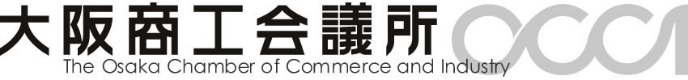 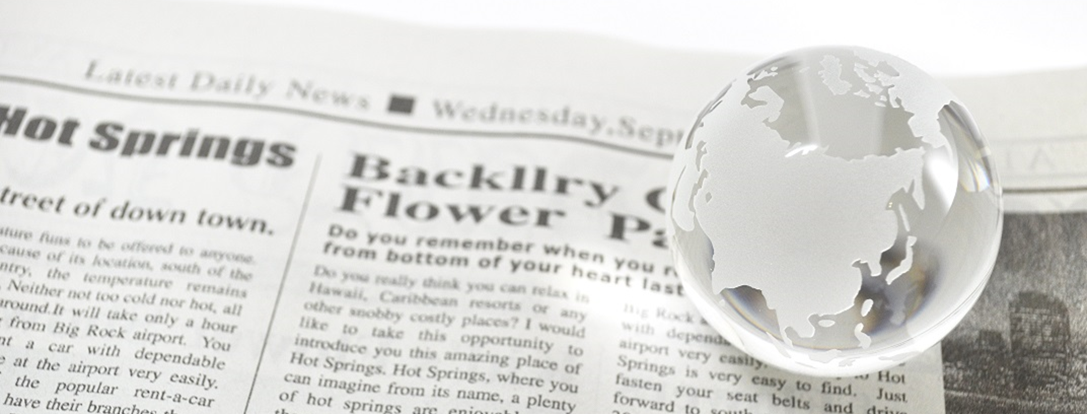 本講座は、TOEIC®550点を最短距離で突破することを目的とし、さらに、ビジネスを含め様々な場面で実際に使える英語力の習得を目指します。TOEIC®テストに必須となる語彙力、文法力、長文読解力、リスニング力をトータルに向上させるとともに、グローバル人材として必要となる実践的な英語力を育成し、英語コミュニケーション能力を高めましょう。具体的かつ実践的なメソッドによるスコアアップの秘訣やテクニックを含め、TOEIC®を使った継続的な英語自己学習の方法もご紹介いたします。TOEIC®スコアアップをしたい方、英語の学習方法に興味がある方は、この機会にぜひ奮ってご参加ください。＝＝＝＝＝＝＝＝＝＝＝＝＝＝＝＝＝＝＝＝＝＝＝＝＝＝＝＝＝＝＝＝＝＝＝＝＝＝＝＝＝＝＝＝＝＝＝＝申込方法： 下記いずれかの方法でお申し込みください。　　　　お申込期限：9月11日（火）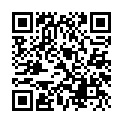 　　　　　 　　１）ＷＥＢサイトからのお申し込み　　　　　　　 http://www.osaka.cci.or.jp/event/seminar/201806/D11180918016.htmll２）裏面の参加申込書に必要事項を記入の上、FAX（06-6944-6248）でのお申し込み　　　　　　　　　　　　　　　　※開催日1週間前に受講票を受講者本人宛てにe-mailでお送り致します。お支払い： お申込後、開催日の1週間前までに下記口座にお振込みください。　　　　　　　　口座名　大阪商工会議所　　りそな銀行　    　大阪営業部　（当座）ＮＯ.０８０８７２６三菱ＵＦＪ銀行　瓦町支店　　 （当座）ＮＯ.０１０５２５１三井住友銀行　  船場支店　  （当座）ＮＯ.０２１０７６４※ご依頼人番号「9034100058」の10桁をご入力ください。お問合先： 大阪商工会議所 国際部（清水、石井）　TEL：06-6944-6411  E-mail：intl@osaka.cci.or.jp＜講師のご紹介＞略歴：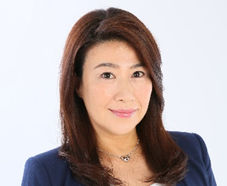 ・株式会社 イー・グローブ代表取締役・大阪大学大学院工学研究科 招へい教員・大阪大学大学院 言語文化研究科言語文化専攻 博士後期課程修了・学位：博士 (言語文化学) / Ph.D. Language and Culture<著書>1) 島村 東世子, 研究発表ですぐに使える理系の英語プレゼンテーション, 日刊工業新聞社（2017）2) 島村 東世子, すぐに使えるらくらくビジネス英会話, 日刊工業新聞社（2015）3) 島村 東世子, 研究ですぐに使える理系の英文Eメール, 日刊工業新聞社（2009）4) 島村 東世子, 本当に役立つ英文ビジネスEメール, 日刊工業新聞社（2005）＝＝＝＝＝＝＝＝＝＝＝＝＝＝＝＝＝＝＝＝＝＝＝＝＝＝＝＝＝＝＝＝＝＝＝＝＝＝＝＝＝＝＝＝＝＝＝＝大阪商工会議所　国際部　宛Fax　06-6944-6248夜間開講＜毎週火曜日、全5回＞「TOEIC®対策講座」お申込書ご記入頂いた情報は、大阪商工会議所からの各種連絡・情報提供のために利用させていただくのをはじめ、講師には参加者名簿として配布いたします。なお、ご提出いただきましたお客様情報につきましては、主催団体にて厳重に管理いたします。(フリガナ)貴　社　名(フリガナ)参　加　者　名所属役職住　　所〒〒〒〒T  E  LF  A  Xメールアドレス　　　　　　　　　　　　　　　　＠　　　　　　　　　　　　　　　　＠　　　　　　　　　　　　　　　　＠　　　　　　　　　　　　　　　　＠TOEIC®受講経験　　　　　　　　　　　　あり　　　　　　　　　　　　なし　　　　　　　　　　　　　　　あり　　　　　　　　　　　　なし　　　　　　　　　　　　　　　あり　　　　　　　　　　　　なし　　　　　　　　　　　　　　　あり　　　　　　　　　　　　なし　　　その他※ご自由にご記入ください。※ご自由にご記入ください。※ご自由にご記入ください。※ご自由にご記入ください。